г. Петропавловск-Камчатский                                                    26 апреля 2017 годаВ соответствии с приказом Министерства образования и науки Российской Федерации от 25.12.2013 № 1394 «Об утверждении Порядка проведения государственной итоговой аттестации по образовательным программам основного общего образования», письмом Федеральной службы по надзору в сфере образования и науки от 20.04.2017 г. № 10-248 ПРИКАЗЫВАЮ:1. Определить минимальное количество баллов, подтверждающее освоение образовательной программы основного общего образования по учебным предметам при проведении государственной итоговой аттестации по образовательным программам основного общего образования в форме основного государственного экзамена, в Камчатском крае в 2017 году согласно приложению № 1 к настоящему приказу.2. Утвердить шкалы пересчета суммы первичных баллов за экзаменационные работы основного государственного экзамена в пятибалльную систему оценивания в Камчатском крае в 2017 году согласно приложению № 2 к настоящему приказу.Министр                                                                                                       В.И. СивакМинимальное количество баллов, подтверждающее освоение образовательной программы основного общего образования по учебным предметам при проведении государственной итоговой аттестации по образовательным программам основного общего образования в форме основного государственного экзамена, в Камчатском крае в 2017 годуШкалы пересчета суммы первичных баллов за экзаменационные работы основного государственного экзамена в пятибалльную систему оценивания в Камчатском крае в 2017 годуРусский языкМатематикаФизикаХимияБиологияГеографияОбществознаниеИсторияЛитератураИнформатика и ИКТИностранные языки (английский язык)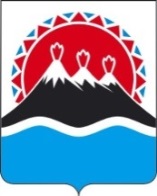    МИНИСТЕРСТВО ОБРАЗОВАНИЯ И НАУКИКАМЧАТСКОГО КРАЯПРИКАЗ № 392Об определении минимального количества баллов по учебным предметам при проведении государственной итоговой аттестации по образовательным программам основного общего образования в форме основного государственного экзамена в Камчатском крае в 2017 годуПриложение № 1 к приказу Министерства образования и науки Камчатского края от 26.04.2017 № 392№ п/пУчебный предметМинимальное количество первичных баллов1.Русский язык 15 баллов 2.Математика8 баллов3.Физика9 баллов4.Химия8 баллов5.Биология11 баллов6.География10 баллов7.Обществознание13 баллов8.История 11 баллов9.Литература6 баллов10.Информатика и ИКТ4 балла11.Иностранные языки (английский язык)27 балловПриложение № 2 к приказу Министерства образования и науки Камчатского края от 26.04.2017 № 392Отметка по пятибалльной шкале«2»«3»«4»«5»Сумма первичных баллов0-1415-2425-33,из них не менее 4 баллов за грамотность (по критериям ГК1-ГК4). Если по критериям ГК1-ГК4 учащийся набрал менее 4 баллов, выставляется отметка «3».34-39,из них не менее 6 баллов за грамотность (по критериям ГК1-ГК4). Если по критериям ГК1-ГК4 учащийся набрал менее 6 баллов, выставляется отметка «4».Отметка по пятибалльной шкале«2»«3»«3»«3»«4»«5»Сумма первичных баллов0-78-14при условии не менее8-14при условии не менее8-14при условии не менее15-2122-32Сумма первичных баллов0-7алгебрагеометрияреальная математика15-2122-32Сумма первичных баллов0-711115-2122-32Отметка по пятибалльной шкале«2»«3»«4»«5»Сумма первичных баллов0-89-1920-3031-40Отметка по пятибалльной шкале«2»«3»«4»«5»Сумма первичных баллов0-78-1718-2627-34Отметка по пятибалльной шкале«2»«3»«4»«5»Сумма первичных баллов0-1011-2526-3637-46Отметка по пятибалльной шкале«2»«3»«4»«5»Сумма первичных баллов0-910-1920-2627-32Отметка по пятибалльной шкале«2»«3»«4»«5»Сумма первичных баллов0-1213-2425-3334-39Отметка по пятибалльной шкале«2»«3»«4»«5»Сумма первичных баллов0-1011-2324-3435-44Отметка по пятибалльной шкале«2»«3»«4»«5»Сумма первичных баллов0-56-1314-1819-23Отметка по пятибалльной шкале«2»«3»«4»«5»Сумма первичных баллов0-34-1112-1718-22Отметка по пятибалльной шкале«2»«3»«4»«5»Сумма первичных баллов0-2627-4546-5859-70